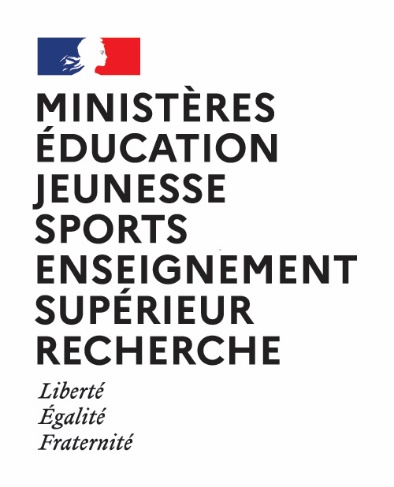 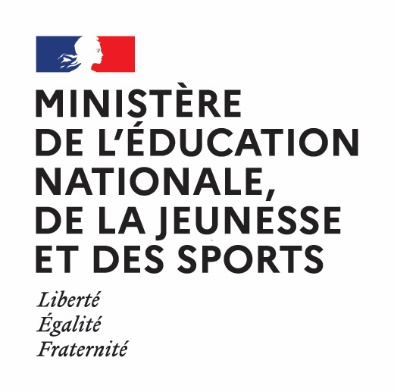   A quelle date remplissez-vous ce questionnaire ?  Pouvez-vous repréciser les informations suivantes :  A quelle date remplissez-vous ce questionnaire ?  Pouvez-vous repréciser les informations suivantes :  Quelle est votre profession actuelle ?  L’amiante, vous connaissez ?Votre parcours professionnelAVANTvotre entrée à l'éducation nationale Indiquez tous les emplois de plus de 6 mois que vous avez exercés au cours de votre carrière professionnelle.Commencez par votre premier emploi (le plus ancien) et poursuivez dans l’ordre jusqu’au dernier (le plus récent).Soyez très précis en suivant l’exemple. N’oubliez pas les périodes d’apprentissage, le service militaire …Si vous avez exercé plus de 6 emplois, indiquez-les dans le cadre qui vous est réservé en dernière page.Votre parcours professionnelDEPUISvotre entrée à l’éducation nationaleIndiquez tous les emplois de plus de 6 mois que vous avez exercés au cours de votre carrière professionnelle.Commencez par votre premier emploi (le plus ancien) et poursuivez dans l’ordre jusqu’au dernier (le plus récent).Si vous avez exercé plus de 6 emplois, indiquez-les dans le cadre qui vous est réservé en dernière page.Nous vous remercions pour votre participation.Remise sous enveloppe cachetée au supérieur hiérarchique pour transmissionDate limite : lundi 8 janvier 2024Questionnaire d’exposition à l’amianteNom de l’agent : …………………………………Prénom : …………………………………………..//Vous êtes : un homme	 une femmeun homme	 une femmeun homme	 une femmeun homme	 une femmeun homme	 une femmeun homme	 une femmeun homme	 une femmeun homme	 une femmeun homme	 une femmeun homme	 une femmeVotre année de naissance :Votre année de naissance :Votre année de naissance :Questionnaire Mieux connaîtrevotre parcours professionnel//Vous êtes : un homme	 une femmeun homme	 une femmeun homme	 une femmeun homme	 une femmeun homme	 une femmeun homme	 une femmeun homme	 une femmeun homme	 une femmeun homme	 une femmeun homme	 une femmeVotre année de naissance :Votre année de naissance :Votre année de naissance :Personnel enseignant du premier degréPersonnel enseignant du second degréDiscipline : ……………………………………Personnel de vie scolairePersonnel administratif, de direction ou d’inspectionPersonnel de santé ou socialPersonnel techniqueAutreA préciser : ………………………….Voici des exemples de matériaux, de produits qui peuvent contenir de l’amiante.Voici des exemples de matériaux, de produits qui peuvent contenir de l’amiante.Voici des exemples de matériaux, de produits qui peuvent contenir de l’amiante.Voici des exemples de matériaux, de produits qui peuvent contenir de l’amiante.Voici des exemples de matériaux, de produits qui peuvent contenir de l’amiante.Voici des exemples de matériaux, de produits qui peuvent contenir de l’amiante.Voici des exemples de matériaux, de produits qui peuvent contenir de l’amiante.Voici des exemples de matériaux, de produits qui peuvent contenir de l’amiante.Voici des exemples de matériaux, de produits qui peuvent contenir de l’amiante.Voici des exemples de matériaux, de produits qui peuvent contenir de l’amiante.Voici des exemples de matériaux, de produits qui peuvent contenir de l’amiante.Voici des exemples de matériaux, de produits qui peuvent contenir de l’amiante.Voici des exemples de matériaux, de produits qui peuvent contenir de l’amiante.Voici des exemples de matériaux, de produits qui peuvent contenir de l’amiante.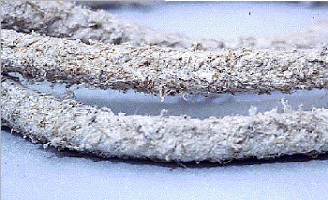 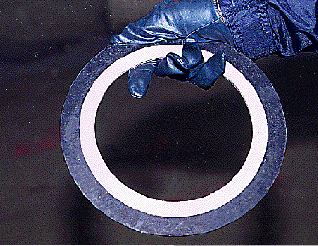 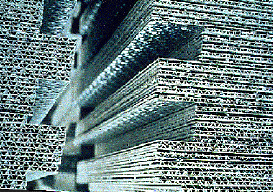 Tresses, cordesJointJointPlaques de faux-plafondPlaques de faux-plafondPlaques de faux-plafondPlaques de faux-plafondPlaques de faux-plafondPlaques de faux-plafondPlaques de faux-plafond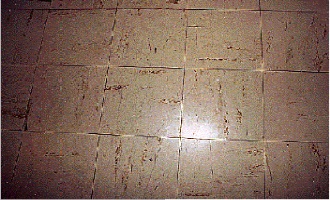 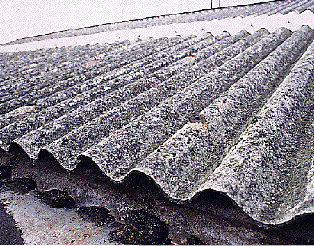 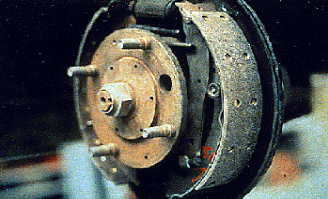 Dalles de solToitureToitureGarnitures de freinGarnitures de freinGarnitures de freinGarnitures de freinGarnitures de freinGarnitures de freinGarnitures de frein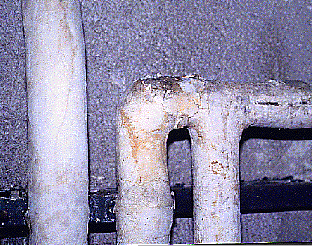 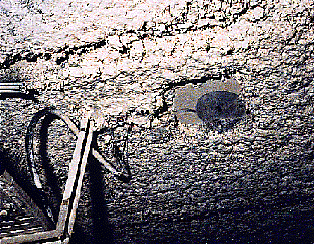 Calorifugeage de tuyauxGants de protectionGants de protectionFlocage de plafondFlocage de plafondFlocage de plafondFlocage de plafondFlocage de plafond© INRS© INRS© INRS© INRSAu cours de votre
carrière professionnelle :Au cours de votre
carrière professionnelle :Au cours de votre
carrière professionnelle :RégulièrementRégulièrementRégulièrementRégulièrementRégulièrementRégulièrementRégulièrementRégulièrementRégulièrementRégulièrementAu cours de votre
carrière professionnelle :Au cours de votre
carrière professionnelle :Au cours de votre
carrière professionnelle :OccasionnellementOccasionnellementOccasionnellementOccasionnellementOccasionnellementOccasionnellementAu cours de votre
carrière professionnelle :Au cours de votre
carrière professionnelle :Au cours de votre
carrière professionnelle :Jamais Jamais Jamais Jamais Avez-vous usiné ou remplacé des garnitures de freins, d’embrayage ? Avez-vous usiné ou remplacé des garnitures de freins, d’embrayage ? Avez-vous usiné ou remplacé des garnitures de freins, d’embrayage ? Avez-vous usiné ou remplacé des garnitures de freins, d’embrayage ? Avez-vous usiné ou remplacé des garnitures de freins, d’embrayage ? Avez-vous usiné ou remplacé des garnitures de freins, d’embrayage ? 		(sur des voitures, camions, trains, avions, presses, ascenseurs …)		(sur des voitures, camions, trains, avions, presses, ascenseurs …)		(sur des voitures, camions, trains, avions, presses, ascenseurs …)		(sur des voitures, camions, trains, avions, presses, ascenseurs …)		(sur des voitures, camions, trains, avions, presses, ascenseurs …)		(sur des voitures, camions, trains, avions, presses, ascenseurs …)	Avez-vous découpé, meulé ou percé du fibrociment ?	Avez-vous découpé, meulé ou percé du fibrociment ?	Avez-vous découpé, meulé ou percé du fibrociment ?	Avez-vous découpé, meulé ou percé du fibrociment ?	Avez-vous découpé, meulé ou percé du fibrociment ?	Avez-vous découpé, meulé ou percé du fibrociment ?		(pour des toitures, bardages, canalisations, gaines techniques …)		(pour des toitures, bardages, canalisations, gaines techniques …)		(pour des toitures, bardages, canalisations, gaines techniques …)		(pour des toitures, bardages, canalisations, gaines techniques …)		(pour des toitures, bardages, canalisations, gaines techniques …)		(pour des toitures, bardages, canalisations, gaines techniques …)	Avez-vous usiné ou remplacé des joints, des garnitures d'étanchéité ?	Avez-vous usiné ou remplacé des joints, des garnitures d'étanchéité ?	Avez-vous usiné ou remplacé des joints, des garnitures d'étanchéité ?	Avez-vous usiné ou remplacé des joints, des garnitures d'étanchéité ?	Avez-vous usiné ou remplacé des joints, des garnitures d'étanchéité ?	Avez-vous usiné ou remplacé des joints, des garnitures d'étanchéité ?		(sur de la tuyauterie, des canalisations, chaudières, moteurs …)		(sur de la tuyauterie, des canalisations, chaudières, moteurs …)		(sur de la tuyauterie, des canalisations, chaudières, moteurs …)		(sur de la tuyauterie, des canalisations, chaudières, moteurs …)		(sur de la tuyauterie, des canalisations, chaudières, moteurs …)		(sur de la tuyauterie, des canalisations, chaudières, moteurs …)	Avez-vous réalisé des travaux d’isolation ou de calorifugeage ?	Avez-vous réalisé des travaux d’isolation ou de calorifugeage ?	Avez-vous réalisé des travaux d’isolation ou de calorifugeage ?	Avez-vous réalisé des travaux d’isolation ou de calorifugeage ?	Avez-vous réalisé des travaux d’isolation ou de calorifugeage ?	Avez-vous réalisé des travaux d’isolation ou de calorifugeage ?		(faux plafonds, portes coupe-feu, fours, chaudières, véhicules …)		(faux plafonds, portes coupe-feu, fours, chaudières, véhicules …)		(faux plafonds, portes coupe-feu, fours, chaudières, véhicules …)		(faux plafonds, portes coupe-feu, fours, chaudières, véhicules …)		(faux plafonds, portes coupe-feu, fours, chaudières, véhicules …)		(faux plafonds, portes coupe-feu, fours, chaudières, véhicules …)	Avez-vous projeté ou retiré du flocage ?	Avez-vous projeté ou retiré du flocage ?	Avez-vous projeté ou retiré du flocage ?	Avez-vous projeté ou retiré du flocage ?	Avez-vous projeté ou retiré du flocage ?	Avez-vous projeté ou retiré du flocage ?		(sur des plafonds, structures métalliques, gaines techniques …)		(sur des plafonds, structures métalliques, gaines techniques …)		(sur des plafonds, structures métalliques, gaines techniques …)		(sur des plafonds, structures métalliques, gaines techniques …)		(sur des plafonds, structures métalliques, gaines techniques …)		(sur des plafonds, structures métalliques, gaines techniques …)	Avez-vous entretenu ou réparé des matériels « chauds » ?	Avez-vous entretenu ou réparé des matériels « chauds » ?	Avez-vous entretenu ou réparé des matériels « chauds » ?	Avez-vous entretenu ou réparé des matériels « chauds » ?	Avez-vous entretenu ou réparé des matériels « chauds » ?	Avez-vous entretenu ou réparé des matériels « chauds » ?	(tels que des fours, chaudières, incinérateurs, moteurs, turbines …)	(tels que des fours, chaudières, incinérateurs, moteurs, turbines …)	(tels que des fours, chaudières, incinérateurs, moteurs, turbines …)	(tels que des fours, chaudières, incinérateurs, moteurs, turbines …)	(tels que des fours, chaudières, incinérateurs, moteurs, turbines …)	(tels que des fours, chaudières, incinérateurs, moteurs, turbines …)	Avez-vous porté ou utilisé des protections contre la chaleur ?	Avez-vous porté ou utilisé des protections contre la chaleur ?	Avez-vous porté ou utilisé des protections contre la chaleur ?	Avez-vous porté ou utilisé des protections contre la chaleur ?	Avez-vous porté ou utilisé des protections contre la chaleur ?	Avez-vous porté ou utilisé des protections contre la chaleur ?		(comme des vêtements, gants, tabliers, coussins, matelas …)		(comme des vêtements, gants, tabliers, coussins, matelas …)		(comme des vêtements, gants, tabliers, coussins, matelas …)		(comme des vêtements, gants, tabliers, coussins, matelas …)		(comme des vêtements, gants, tabliers, coussins, matelas …)		(comme des vêtements, gants, tabliers, coussins, matelas …)Pensez-vous avoir été exposé à des poussières d’amiante, notamment à l’occasion de travaux (désamiantage par exemple) ?Pensez-vous avoir été exposé à des poussières d’amiante, notamment à l’occasion de travaux (désamiantage par exemple) ?Pensez-vous avoir été exposé à des poussières d’amiante, notamment à l’occasion de travaux (désamiantage par exemple) ?Pensez-vous avoir été exposé à des poussières d’amiante, notamment à l’occasion de travaux (désamiantage par exemple) ?Pensez-vous avoir été exposé à des poussières d’amiante, notamment à l’occasion de travaux (désamiantage par exemple) ?Pensez-vous avoir été exposé à des poussières d’amiante, notamment à l’occasion de travaux (désamiantage par exemple) ?	Précisez (date des travaux,  nature des travaux, circonstances d’exposition, …)
en remplissant  les pages suivantes du questionnaire.	Précisez (date des travaux,  nature des travaux, circonstances d’exposition, …)
en remplissant  les pages suivantes du questionnaire.	Précisez (date des travaux,  nature des travaux, circonstances d’exposition, …)
en remplissant  les pages suivantes du questionnaire.	Précisez (date des travaux,  nature des travaux, circonstances d’exposition, …)
en remplissant  les pages suivantes du questionnaire.	Précisez (date des travaux,  nature des travaux, circonstances d’exposition, …)
en remplissant  les pages suivantes du questionnaire.	Précisez (date des travaux,  nature des travaux, circonstances d’exposition, …)
en remplissant  les pages suivantes du questionnaire.Avez-vous travaillé dans des bâtiments contenant des flocages, calorifugeages,
faux plafonds ou matériaux contenant de l’amiante en mauvais état de conservation* ?Avez-vous travaillé dans des bâtiments contenant des flocages, calorifugeages,
faux plafonds ou matériaux contenant de l’amiante en mauvais état de conservation* ?Avez-vous travaillé dans des bâtiments contenant des flocages, calorifugeages,
faux plafonds ou matériaux contenant de l’amiante en mauvais état de conservation* ?Avez-vous travaillé dans des bâtiments contenant des flocages, calorifugeages,
faux plafonds ou matériaux contenant de l’amiante en mauvais état de conservation* ?Avez-vous travaillé dans des bâtiments contenant des flocages, calorifugeages,
faux plafonds ou matériaux contenant de l’amiante en mauvais état de conservation* ?Avez-vous travaillé dans des bâtiments contenant des flocages, calorifugeages,
faux plafonds ou matériaux contenant de l’amiante en mauvais état de conservation* ?* Merci de demander à consulter le dossier technique amiante (DTA) des établissements ou service où vous pensez avoir été exposé, de manière à indiquer les informations les plus précises possibles dans le questionnaire sur le type de matériau et son état de conservation.* Merci de demander à consulter le dossier technique amiante (DTA) des établissements ou service où vous pensez avoir été exposé, de manière à indiquer les informations les plus précises possibles dans le questionnaire sur le type de matériau et son état de conservation.* Merci de demander à consulter le dossier technique amiante (DTA) des établissements ou service où vous pensez avoir été exposé, de manière à indiquer les informations les plus précises possibles dans le questionnaire sur le type de matériau et son état de conservation.* Merci de demander à consulter le dossier technique amiante (DTA) des établissements ou service où vous pensez avoir été exposé, de manière à indiquer les informations les plus précises possibles dans le questionnaire sur le type de matériau et son état de conservation.* Merci de demander à consulter le dossier technique amiante (DTA) des établissements ou service où vous pensez avoir été exposé, de manière à indiquer les informations les plus précises possibles dans le questionnaire sur le type de matériau et son état de conservation.* Merci de demander à consulter le dossier technique amiante (DTA) des établissements ou service où vous pensez avoir été exposé, de manière à indiquer les informations les plus précises possibles dans le questionnaire sur le type de matériau et son état de conservation.* Merci de demander à consulter le dossier technique amiante (DTA) des établissements ou service où vous pensez avoir été exposé, de manière à indiquer les informations les plus précises possibles dans le questionnaire sur le type de matériau et son état de conservation.* Merci de demander à consulter le dossier technique amiante (DTA) des établissements ou service où vous pensez avoir été exposé, de manière à indiquer les informations les plus précises possibles dans le questionnaire sur le type de matériau et son état de conservation.* Merci de demander à consulter le dossier technique amiante (DTA) des établissements ou service où vous pensez avoir été exposé, de manière à indiquer les informations les plus précises possibles dans le questionnaire sur le type de matériau et son état de conservation.* Merci de demander à consulter le dossier technique amiante (DTA) des établissements ou service où vous pensez avoir été exposé, de manière à indiquer les informations les plus précises possibles dans le questionnaire sur le type de matériau et son état de conservation.* Merci de demander à consulter le dossier technique amiante (DTA) des établissements ou service où vous pensez avoir été exposé, de manière à indiquer les informations les plus précises possibles dans le questionnaire sur le type de matériau et son état de conservation.* Merci de demander à consulter le dossier technique amiante (DTA) des établissements ou service où vous pensez avoir été exposé, de manière à indiquer les informations les plus précises possibles dans le questionnaire sur le type de matériau et son état de conservation.* Merci de demander à consulter le dossier technique amiante (DTA) des établissements ou service où vous pensez avoir été exposé, de manière à indiquer les informations les plus précises possibles dans le questionnaire sur le type de matériau et son état de conservation.* Merci de demander à consulter le dossier technique amiante (DTA) des établissements ou service où vous pensez avoir été exposé, de manière à indiquer les informations les plus précises possibles dans le questionnaire sur le type de matériau et son état de conservation.* Merci de demander à consulter le dossier technique amiante (DTA) des établissements ou service où vous pensez avoir été exposé, de manière à indiquer les informations les plus précises possibles dans le questionnaire sur le type de matériau et son état de conservation.Dates de début et de finDates de début et de finDates de début et de finNom, lieu et activité de l’entrepriseNom, lieu et activité de l’entrepriseNom, lieu et activité de l’entrepriseProfession et tâches exercéesProfession et tâches exercéesProfession et tâches exercéesActivités et matériaux susceptibles de libérer des fibres d’amianteActivités et matériaux susceptibles de libérer des fibres d’amianteActivités et matériaux susceptibles de libérer des fibres d’amianteActivités et matériaux susceptibles de libérer des fibres d’amianteExempleExempleDe
à1960
1970Entreprise de rénovation de Bâtiment 36000 ChâteaurouxElectricien du BâtimentIntervention sur des boîtiers électriques avec isolant amianté, percements de matériaux amiantés (flocages)Occasionnellement                        RégulièrementIntervention sur des boîtiers électriques avec isolant amianté, percements de matériaux amiantés (flocages)Occasionnellement                        RégulièrementExempleouououIntervention sur des boîtiers électriques avec isolant amianté, percements de matériaux amiantés (flocages)Occasionnellement                        RégulièrementIntervention sur des boîtiers électriques avec isolant amianté, percements de matériaux amiantés (flocages)Occasionnellement                        RégulièrementExempleDe
à1970
1973Laboratoire recherche privé
18000 BourgesDoctorat chimieUtilisation de tresses,  de gants, et de chauffe-ballon.Occasionnellement                        RégulièrementUtilisation de tresses,  de gants, et de chauffe-ballon.Occasionnellement                        RégulièrementExempledeOccasionnellement                        Régulièrement1Occasionnellement                        RégulièrementàOccasionnellement                        RégulièrementdeOccasionnellement                        Régulièrement2Occasionnellement                        RégulièrementàOccasionnellement                        RégulièrementDates de début et de finNom, lieu et activité de l’entrepriseProfession et tâches exercéesActivités et matériaux susceptibles de libérer des fibres d’amiantedeOccasionnellement                        Régulièrement3Occasionnellement                        RégulièrementàOccasionnellement                        Régulièrementde4Occasionnellement                        RégulièrementàOccasionnellement                        Régulièrementde5Occasionnellement                        RégulièrementàOccasionnellement                        Régulièrementde6Occasionnellement                        RégulièrementàOccasionnellement                        RégulièrementDates de début et de finNom de l'établissement ou du lieu de travailCorps et spécialité ou discipline enseignéeActivités et matériaux susceptibles de libérer des fibres d’amianteExempleExemplede1991Lycée Montesquieu Adjoint technique de laboratoire / physique chimieManipulation de tresses, gants et chauffe-ballonManipulation de tresses, gants et chauffe-ballonExempleou Occasionnellement                        RégulièrementOccasionnellement                        RégulièrementExempleà200833000 BordeauxEnseignant certifié de lettres modernePrésence d’amiante dans tous les flocages des plafonds et désamiantage complet de l’établissement de 2004 à 2005.Présence d’amiante dans tous les flocages des plafonds et désamiantage complet de l’établissement de 2004 à 2005.ExempleOccasionnellement                        RégulièrementdeOccasionnellement                        Régulièrement1Occasionnellement                        RégulièrementàOccasionnellement                        RégulièrementdeOccasionnellement                        Régulièrement2Occasionnellement                        RégulièrementàOccasionnellement                        RégulièrementDates de début et de finNom de l'établissement ou du lieu de travailCorps et spécialité ou discipline enseignéeActivités et matériaux susceptibles de libérer des fibres d’amiantedeOccasionnellement                        Régulièrement3Occasionnellement                        RégulièrementàOccasionnellement                        Régulièrementde4Occasionnellement                        RégulièrementàOccasionnellement                        Régulièrementde5Occasionnellement                        RégulièrementàOccasionnellement                        Régulièrementde6Occasionnellement                        RégulièrementàOccasionnellement                        Régulièrement  Ce cadre vous est réservé …Vous souhaitez ajouter ou préciser des informations ?Ne mentionnez ici aucune information à caractère de santé, transmettez au besoin ces informations sous pli confidentiel séparé, joint au présent questionnaire.